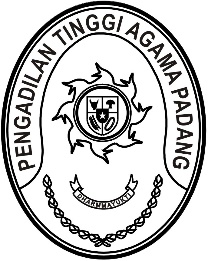 Nomor     	: W3-A/ /OT.00/10/2022	17 Oktober 2022Lampiran	: -Perihal	:	Undangan Yth. Wakil Ketua PTA Padang;Hakim Tinggi PTA Padang;Pejabat Struktural dan Fungsional PTA Padang;Pegawai PTA PadangPPNPN PTA PadangAssalamu’alaikum Warahmatullahi Wabarakatuh.Dalam rangka melaksanakan Pembinaan Mental, dengan ini kami mengundang Saudara untuk mengikuti kegiatan tersebut yang InsyaAllah akan dilaksanakan pada:Hari/Tanggal	:	Senin / 17 Oktober 2022Jam	:	08.15 WIB s.d. selesai Tempat	:	Ruang Command Center		Pengadilan Tinggi Agama PadangDemikian disampaikan dan terima kasih.Wassalam,Wakil Ketua,Drs. Hamdani, S.S.H., M.H.I.